PROCURADURÍA GENERAL DE LA REPÚBLICAPROCEDIMIENTO TRATAMIENTO ARCHIVÍSTICOÁREA DE DESARROLLO INSTITUCIONALSan José, Setiembre 2016PGR-ADI-NSA-RCD-1ÍNDICEI.	OBJETIVO DEL PROCEDIMIENTO	4II.	ALCANCE DEL PROCEDIMIENTO	4III.	LINEAMIENTOS DEL PROCEDIMIENTO	4IV.	DESCRIPCIÓN DEL PROCEDIMIENTO	6V.	DIAGRAMACIÓN DEL PROCEDIMIENTO	9VI.	ANEXOS	12OBJETIVO DEL PROCEDIMIENTODado que la Ley 7202 del Sistema Nacional de Archivos y su Reglamento establece la función para los archivos centrales de reunir, conservar, clasificar, ordenar, describir, seleccionar, administrar y facilitar el acervo documental de la institución, así como, transferir a la Dirección General del Archivo Nacional los documentos que hayan cumplido el período de vigencia administrativa, el Archivo Central de la Procuraduría General de la República debe cumplir con estas funciones. El objetivo de este procedimiento es enmarcar esa función, de manera que se pueda comprender el alcance que las políticas archivísticas, instrumentos, auxiliares descriptivos y demás soluciones para realizar una buena gestión documental institucional.ALCANCE DEL PROCEDIMIENTOEste procedimiento aplica únicamente a la función de reunir, conservar, clasificar, ordenar, describir, seleccionar, administrar y facilitar el acervo documental de la Procuraduría General de la República.Inicia en la identificación de fondos.Finaliza en la conservación de documentos.LINEAMIENTOS DEL PROCEDIMIENTOLey 7202 del Sistema Nacional de Archivos y su ReglamentoLey 8292 de Control Interno Ley 8454 de Certificados, Firmas Digitales y Documentos Electrónicos  Ley 9097 de Regulación del Derecho de Petición Ley 8968 de Protección de la Persona frente al tratamiento de sus datos personales Ley 6815 Creación de la Procuraduría General de la RepúblicaResoluciones y Circulares de la Dirección General del Archivo Nacional:Resolución CNSED-01-2009 Normas sobre valoración documental (Actualización de tablas, valoración liquidaciones presupuestarias y valor permanente)Resolución CNSED-02-2009 Declaratoria con valor científico cultural material audiovisual (fotografías, videos, filmes, grabaciones en audio, afiches, presentaciones en multimedia) Resolución CNSED-03-2009 y Declaratoria con valor científico cultural grabaciones de audio y fotografíasCircular 13 del 2008 Caducidad de tablas de plazo Circular 22-2010 Conservación de documentos contables y financieros por 10 añosCircular 13 del 23-3-2012 Declaratoria con valor científico-cultural de los AfichesResolución CNSED-01-2013 valoración y eliminaciónResolución CNSED-01-2014 Declaración valor científico diversos tipos documentales de Órganos Colegiados, Oficinas de Recursos Humano: Presupuesto, ProveeduríaResolución 01-2016-CNSED valor científico documentos Oficinas de Informática y PrensaNorma Nacional de Descripción Archivística, 2017Norma Técnica para la digitalización de documentos en soporte físico y la autenticidad de imágenes, abril 2018Plan de Gestión Documental y Circulares Circular 1-2008 Conservación y normalización de documentosCircular NSA-01-2008 para iniciar proceso de eliminaciónCircular 3-2008 Implementación nuevo logotipo de la ProcuraduríaCircular 4-2008 Devolución al Archivo Central de documentos donde consta recibido del solicitanteCircular NSA-01-09 para normalizar los documentosCircular CISED-001-2009 Procedimiento para eliminar expedientes judiciales fenecidosCircular SRC-001-2010 Deber de que todos los documentos que ingresan a la Institución se registren en la oficina de Recepción de DocumentosCircular NGIRH-CIR-2-2012 Asocie en el Sistema de Escritos y OficiosSRC-CIR-1-2013 conservación custodia de documentosSRC-CIR-1-2014 descripción documental en el Sistema de Escritos y OficiosSRC-CIR-1-2015 generación automática de oficios en el Sistema de Escritos y OficiosCISED-CIR-1-2018 Eliminación Documental de Expedientes Judiciales DigitalizadosActualización Plan de Gestión Documental Institucional 2019SRC-CIR-1-2020 Obligatoriedad de remitir los documentos para registro en los SistemasPGA-CIR-001-2021 Generación o inclusión local de documentos en el Sistema de Gestión DocumentalDESCRIPCIÓN DEL PROCEDIMIENTODIAGRAMACIÓN DEL PROCEDIMIENTO1 Identificación de fondos2 Clasificación3 Ordenación4 Valoración5 Eliminación6 Descripción7 ConservaciónANEXOS Descripción Documental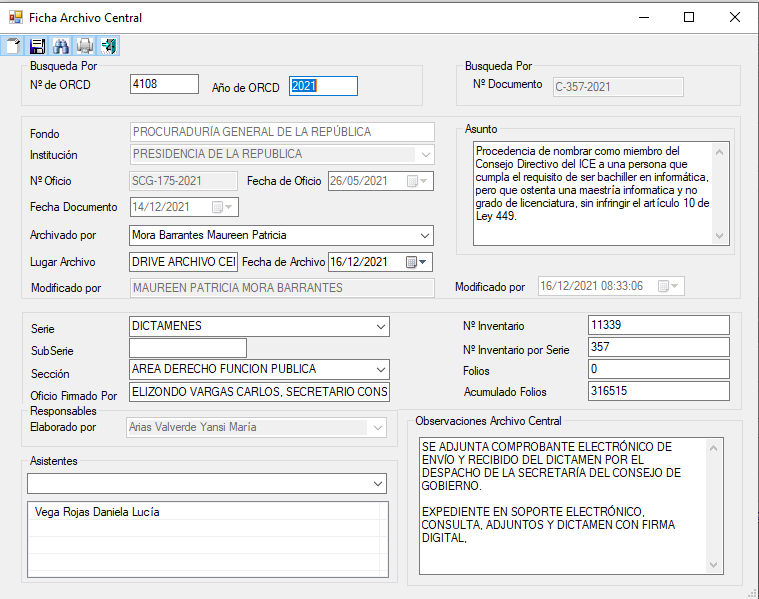 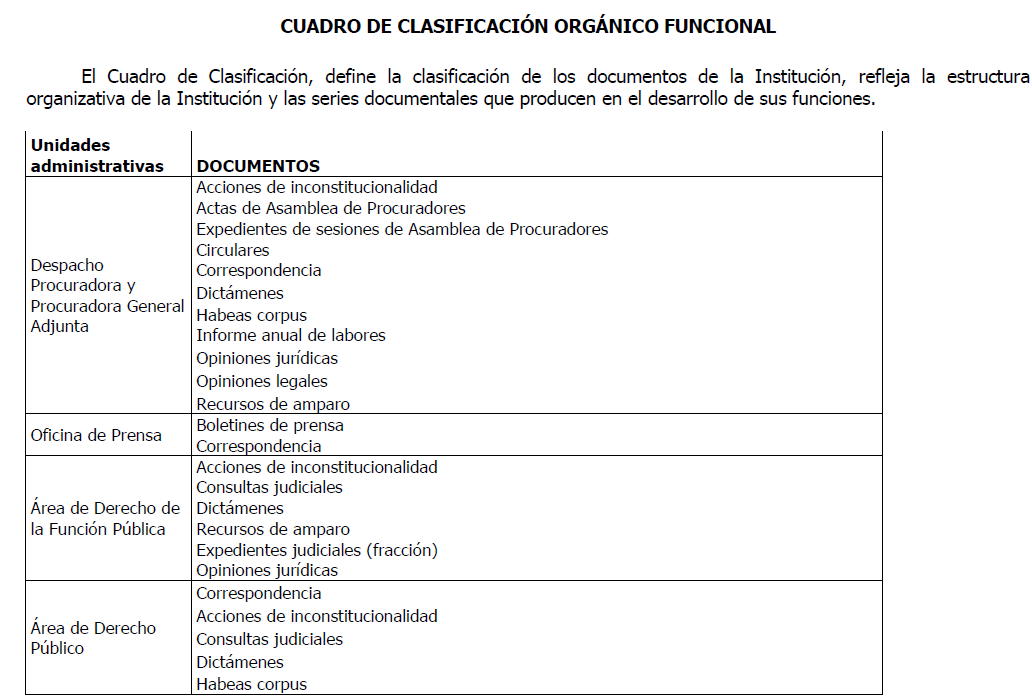 ElaboróRevisóAutorizóMonarch Business ConsultingSección de Registro y Control DocumentalDirección de Desarrollo InstitucionalVersión5Control de cambiosControl de cambios117/12/2018 Actualización 210/12/2019 Actualización 311/12/2020 Actualización 415/12/2021 ActualizaciónActividadesDescripciónResponsable1 Identificador de fondo y subfondos1 Identificador de fondo y subfondos1 Identificador de fondo y subfondos1.1Realizar identificador de Fondo y Subfondos (Norma archivística ISAD-G)Jefe 1.2Definir la serie documental.Realizar análisis funcional (análisis y estudio de la institución, funciones, actividades, misión, visión, contexto interno y externo, organigramas, relaciones, para identificar las series documentales y definir criterios de clasificación y ordenación.Jefe 1.3Identificar la tipología documental, mediante el análisis funcional.Jefe 2 Clasificación2 Clasificación2 Clasificación2.1Elaborar el cuadro de clasificación de la Procuraduría, mediante la identificación archivística, analizar la institución, misión, visión, normativa, manuales de procedimientos.Jefe2.2 Analizar las funciones que se realizan en la Institución Jefe 2.3Identificar las series documentales de la Procuraduría Jefe2.4Dar a conocer el Cuadro de Clasificación a la jerarquía y posterior al aval, al Archivo Nacional de Costa RicaJefe2.5Clasificar los documentos que transfieren de las Direcciones o Departamentos de la InstituciónJefe o asistentes3 Ordenación3 Ordenación3 Ordenación3.1Analizar métodos de ordenación, revisar ventajas y desventajasJefe 3.2Definir métodos de ordenación, según las necesidades institucionalesJefe 3.3Ordenar según el criterio establecido para cada documentoJefe o asistentes3.4Realizar foliación de los expedientesJefe o asistentes3.5Realizar la identificación de carpetas, cajas y estanteríaJefe o asistentes4 Valoración4 Valoración4 Valoración4.1Confeccionar la tabla de plazos de conservación de documentosJefe 4.2Identificar las series documentalesJefe 4.3Analizar y determinar los valores primarios (administrativo, legal, fiscal, contable) y secundarios (informativo, histórico) de las series documentales.Jefe , CISED4.4Fijar los plazos de transferencia, acceso, conservación o eliminación total o parcialJefe, CISED4.5Coordinar con los productores, la revisión, análisis de plazos y avalJefe4.6Realizar la propuesta de series a conservar o eliminar al Comité Institucional de Selección y Eliminación de DocumentosJefe4.7Coordinar con los productores la firma de las tablas y las firmas del Comité Institucional de Selección y Eliminación de DocumentosJefe 4.8Gestionar ante la Comisión Nacional de Selección y Eliminación de Documentos de la Dirección General del Archivo NacionalJefe5 Eliminación5 Eliminación5 Eliminación5.1Recibir las solicitudes de eliminación, revisar series y plazos, de conformidad con la Tabla de PlazosJefe o asistentes5.2Medir y cuantificar la cantidad de documentos a eliminar Jefe o asistentes5.3Conformar expediente de sesión   Jefe5.4Confeccionar Acta de eliminación para revisar en Sesión del Comité Institucional de Selección y Eliminación de DocumentosJefe5.5Convocar a Sección al CISED Jefe5.6Realizar Sesión para aprobación de eliminaciónCISED y Jefe5.7Firmar el Acta los miembros del CISED y archivar ActaCISED y Jefe5.8Confeccionar Acta de Entrega de los documentos para eliminar y firmarJefe5.9Coordinar con la Empresa de Reciclaje fecha retiro del material Jefe5.9Coordinar con Servicios Generales el ingreso del camión de la Empresa de Reciclaje, para el retiro del material, indicaciones al personal de la Empresa, para el retiro del material Jefe6 Custodia 6 Custodia 6 Custodia 6.1Recibir las transferencias documentales que realicen las diferentes unidades administrativas. Jefe o asistentes6.2Revisar listado y cotejar los documentosJefe o asistentes6.3Revisar los requisitos para transferencia (sellos, ingreso Sistema, recibido)Jefe o asistentes7 Descripción7 Descripción7 Descripción7.1Elaborar los instrumentos de descripción según elementos de búsqueda (Norma ISAD-G).Jefe7.2Analizar la Norma, definir los elementos que se pueden aplicar al contexto InstitucionalJefe7.3Realizar descripción de los documentos en el Sistema Integrado de Gestión, los elementos de la ficha de ArchivoJefe o asistentes7.4Investigar o buscar la información necesaria para completar la ficha de ArchivoJefe o asistentes8 Conservación8 Conservación8 Conservación8.1Conservar los expedientes que se custodian en el Archivo Central, mediante supervisión de la limpieza que se realiza diariamente a los documentos.Jefe o asistentes8.2Cambiar carpetas, eliminar elementos metálicos del expediente (prensas, clips, grapas), así como, otros elementos que perjudican la conservación del documento (adhesivos, cinta, post it, otros)Jefe o asistentes 8.3Depurar los expedientes, eliminando copias de fax, información duplicada, sacar copia de fax en papel térmico Jefe o asistentes 8.4Archivar en caja de conservación y ubicar en el estante respectivo.Jefe o asistentes ActualizóRevisóAutorizóXiomara Ramírez AguilarJefe Departamento de Registro y Control DocumentalYorleny Elizondo LeivaSubdirectora Dirección de Desarrollo InstitucionalMaribel Salazar ValverdeDirectora Dirección de Desarrollo Institucional